SATURDAY 06/19/21 05:29		JOURNEY TO THE ERA OF THE GREEK REVOLUTION THROUGH THE TEXTS OF 1821		Created and Presented: By Professor Maria Efthimiou05:30		ERT - WEEK-END 		Informative News Broadcasting Program with Giannis Skalkos and Kostas Laskaratos09:00		NEWS BULLETIN – SPORTS - WEATHER09:15		MARION MIHELIDAKI – NEWS PROGRAM		Informative Broadcasting Program12:00		NEWS REPORT SPORTS - WEATHER13:00		SEVEN – NEWS REPORT		Weekly Informative Review14:00		IT HAPPENS IN EUROPE		With Giorgo Papageorgiou and Clio Nikolaou15:00		NEWS REPORT SPORTS – WEATHER15:59		JOURNEY TO THE ERA OF THE GREEK REVOLUTION THROUGH THE TEXTS OF 1821		Created and Presented: By Professor Maria Efthimiou16:00		TOPOSIMA OF 1821 – LANDMARKS OF 1821 “Kalavrita”			New Doc. Series, traces Landmarks of 1821 and accents their historical importance 17:00		ACROPOLIS INTERNATIONAL BASKETBALL TOURNAMENT|		(L)		MEXICO – SERBIA| 2ND MATCHDAY  	19:00		CENTRAL NEWS REPORT – SPORTS – WEATHER  		With Elia Siakantari20:00		ACROPOLIS INTERNATIONAL BASKETBALL TOURNAMENT|		(L)		GREECE – PORTO RICO| 2ND MATCHDAY  21:59		JOURNEY TO THE ERA OF THE GREEK REVOLUTION THROUGH THE TEXTS OF 182122:00		WE SAY YES TO SONGS “Dedicated to Themi Adamantidi” 		(New Episode)		With Natalia Dragoumi and Mihali Marino02:00		LIFE FROM A DIFFERENT PERSPECTIVE “Tinos:  Handcrafting ”				Travelogue with Ina Tarandou03:00 		CLASSICAL GREEK MOVIE   “O Gampros mou o Prikothiras”		Comedy, 1962 Production 04:30		TOPOSIMA OF 1821 – LANDMARKS OF 1821 “Kalavrita”  			New Doc. Series, traces Landmarks of 1821 and accents their historical importance SUNDAY 06/20/21 05:30		I AVLI TON CHROMATON 	“Dedication to Melina Merkouri” 		Musical - Entertainment Pro. with Athena Kabakoglou”	07:30		FROM STONE AND TIME   “Kalamata the Marseilles of Morias (Moreas)”		Travelogue to old villages in the Greek countryside07:59		JOURNEY TO THE ERA OF THE GREEK REVOLUTION THROUGH THE TEXTS OF 1821 08:00		GREEK ORTHODOX CHURCH SERVICE “The Celebration of Pentikostis (Pendecost)”		Direct Transmission from the 	Central Cathedral of Athens	11:45		AS OF TODAY IN THE 20th Century 12:00		NEWS REPORT SPORTS – WEATHER13:00		SALT OF THE EARTH 	“With “SibeMoria” in Western Roumeli” 		(New Episode)			Traditional Greek Music show With Lampro Liava15:00 		NEWS REPORT SPORTS – WEATHER15:59		JOURNEY TO THE ERA OF THE GREEK REVOLUTION THROUGH THE TEXTS OF 182116:00		SYN GYNAIXI “Georgianna Chiliadaki - Chef” 	 	 		A series dedicated exclusively to women, With George Pirpassopoulos    		17:00		ACROPOLIS INTERNATIONAL BASKETBALL TOURNAMENT|		(L)		PORTO RICO - MEXICO| 3RD  MATCHDAY  19:00		CENTRAL NEWS REPORT - SPORTS – WEATHER20:00		ACROPOLIS INTERNATIONAL BASKETBALL TOURNAMENT|		(L)		GREECE - SERBIA| 3RD  MATCHDAY  21:59 		JOURNEY TO THE ERA OF THE GREEK REVOLUTION THROUGH THE TEXTS OF 182122:00		SALT OF THE EARTH	“With “SibeMoria” in Western Roumeli” 		(New Episode)		Traditional Greek Music show With Lampro Liava00:00		POP HELLAS, 1951- 2021: THE WAY GREEKS LIVE “The Style of the Greeks” 	(New Episode)		New Documentary Series, Life style of the Greeks from the 50s to today01:00		ZAKETA NA PARIS   “Istoria mou Amartia mou”  		(New Episode)	 		New Family Comedy Series 	02:00		ZAKETA NA PARIS   “Madame Pelazi” 				New Family Comedy Series03:00		GREEK CLASSICAL MOVIE 	“Kathe Empodio gia Kalo ” 			Comedy 1958 Production04:30		1821, THE GREEK REVOLUTION  “The Economy ”		(New Episode)		Historical Documentary  Series about the Greek Revolution of 1821MONDAY 06/21/21 05:29		JOURNEY TO THE ERA OF THE GREEK REVOLUTION THROUGH THE TEXTS OF 1821 05:30		…FROM SIX  	News Broadcasting program presented by Dimitris Kottaridis and Giannis Pittaras08:00		POP HELLAS, 1951- 2021: Ο ΤΡΟΠΟΣ ΠΟΥ ΖΟΥΝ ΟΙ ΕΛΛΗΝΕΣ “The Style of the Greeks”		New Series, Life style of the Greeks from the 50s to today 09:00		SYN GYNAIXI “Georgianna Chiliadaki Chef”		A series dedicated exclusively to women, 	With George Pirpassopoulos” 		10:00		NEWS BULLETIN - SPORTS - WEATHER10:15		CONNECTIONS 	News Program - Costas Papachlimintzos and Alexandra Kaimenou12:00		NEWS REPORT - SPORTS - WEATHER13:00		FIND THE ANSWER – GAME SHOW		(New Episode)		Game show of knowledge, memory & observation with Nikos Kouris14:00		HELLINON DROMENA “Kos – Musical and Dance Traditions ” 		(New Episode)14:59		JOURNEY TO THE ERA OF THE GREEK REVOLUTION THROUGH THE TEXTS OF 1821 15:00		NEWS REPORT - SPORTS – WEATHER16:00		FLERT 	Entertainment Magazine Show with Nantia Kontogeorgi		(New Episode)18:00		1821, THE GREEK REVOLUTION  “The Economy ” 19:00		CENTRAL NEWS REPORT - SPORTS – WEATHER20:00		HERETA MOU TON PLATANO Family Comedy Series		(New Episode) 21:00		THE NATIONAL ORCHESTRA OF ERT LIVE PERFORMANCE IN THE EPIDAVROS  FESTIVAL (L)22:09		JOURNEY TO THE ERA OF THE GREEK REVOLUTION THROUGH THE TEXTS OF 1821 22:10		ZAKETA NA PARIS   “Historia mou Amartia mou”   				New Family Comedy Series23:00		SPECIAL ASSIGNMENTS 	Informative News Report Program		(New Episode)00:00		WHY 21? -12 Questions “The Past, the Present, and the Future”		(New Episode)	-------------------------------------------------------------------------------------------------------------------------01:00		FLERT			(New Episode)03:00		HERETA MOU TON PLATANO Family Comedy Series		(New Episode) 04:00		HELLINON DROMENA “Kos – Musical and Dance Traditions” 		(New Episode)	05:00		ROAD TO TOKIO - Team Hellas “Voula Papachristou – Triple Jump” 		(New Episode)	TUESDAY 06/22/2105:29		JOURNEY TO THE ERA OF THE GREEK REVOLUTION THROUGH THE TEXTS OF 1821 05:30		…FROM SIX  	News Broadcasting program presented by Dimitris Kottaridis and Giannis Pittaras08:00		ART WEEK  Guests: Giannis Mpezos, Emilios Hilakis, Myrto Alikaki		With Lena Aroni	09:00		A SPECIAL DAY FOR ALL THE WORLD: Worldwode Day for Refugees  		(New Episode)	 10:00		NEWS BULLETIN - SPORTS - WEATHER10:15		CONNECTIONS 		Informative News Program With Costas Papachlimintzos and Alexandra Kaimenou12:00		NEWS REPORT - SPORTS - WEATHER13:00		FIND THE ANSWER – GAME SHOW		(New Episode)		Game show of knowledge, memory & observation with Nikos Kouris14:00		STREET ART  “Ioannina”			(New Episode)		New Travelogue series with Street Artist Same8414:59 		JOURNEY TO THE ERA OF THE GREEK REVOLUTION THROUGH THE TEXTS OF 1821 15:00		NEWS REPORT - SPORTS – WEATHER 16:00		FLERT 	Entertainment Magazine Show with Nantia Kontogeorgi		(New Episode)18:00		NEWS REPORT - SPORTS – WEATHER |COVID 19    (Sign Language)19:00		LIFE FROM A DIFFERENT PERSPECTIVE “Tinos:  Handcrafting”20:00		HERETA MOU TON PLATANO 		(New Episode)		Family Comedy Series			(New Episode)21:00		CENTRAL NEWS REPORT-SPORTS-WEATHER21:59   		JOURNEY TO THE ERA OF THE GREEK REVOLUTION THROUGH THE TEXTS OF 182122:00		ZAKETA NA PARIS   “Madame Pelazi”   			New Family Comedy Series23:00		A SPECIAL DAY FOR ALL THE WORLD: Worldwide Day for Refugees  		(New Episode)	00:00		AS OF TODAY IN THE 20TH CENTURY00:15		HE AND THE OTHER Guest: Emilios Hilakis - Actor		(New Episode)		With Thodoris Vamvakaris and Takis Giannoutos01:15		GREEK CINEMA 	“Love in Karditsa” 			Comedy 2010 Production---------------------------------------------------------------------------------------------------------------------------		03:00		HERETA MOU TON PLATANO Family Comedy Series		(New Episode)04:00		STREET ART “Ioannina ”			(New Episode)05:00		ROAD TO TOKIO - Team Hellas “Vironas Kokkalanis – Sailing, RSX ”		(New Episode)WEDNESDAY 06/23/21 05:29		JOURNEY TO THE ERA OF THE GREEK REVOLUTION THROUGH THE TEXTS OF 1821 		Created and Presented: By Professor Maria Efthimiou05:30		…FROM SIX  		News Broadcasting program presented by Dimitris Kottaridis and Giannis Pittaras08:00		PLANA ME OURA  			(New Episode)			Presented by Tassoula Eptakili, Aspires to make People  Animal friendy	09:00		KLINON ASTY Stories of the City  “And then there was light” 		(New Episode) 		Documentary series  with Maria Danezi		10:00		NEWS BULLETIN - SPORTS - WEATHER10:15		CONNECTIONS 		Informative News Program - With Costas Papachlimintzos and Alexandra Kaimenou12:00		NEWS REPORT - SPORTS - WEATHER13:00		FIND THE ANSWER – GAME SHOW		(New Episode)		Game show of knowledge, memory & observation with Nikos Kouris14:00		EVERY LOCATION AND A SONG “The Karagounes from Sofathon Karditsa”	(New Episode)		With Giorgo Meliki14:59		JOURNEY TO THE ERA OF THE GREEK REVOLUTION THROUGH THE TEXTS OF 1821	15:00		NEWS REPORT - SPORTS - WEATHER16:00		FLERT			(New Episode)Entertainment Magazine Show with Nantia Kontogeorgi18:00		NEWS REPORT - SPORTS – WEATHER - (Sign Language)19:00		KLINON ASTY Stories of the City “And then there was light”		(New Episode) 		Documentary series  with Maria Danezi		20:00		HERETA MOU TON PLATANO  Family Comedy Series		(New Episode)21:00		CENTRAL NEWS REPORT – SPORTS – WEATHER21:59		JOURNEY TO THE ERA OF THE GREEK REVOLUTION THROUGH THE TEXTS OF 1821 22:00		MUSICAL BOX “Guests: I Mousiki tou Koutiou, Stous Dromous tis Haras” 	(New Episode)				Musical program presented by Nikos Portokaloglou and Rena Morfi		00:00		LIFE IS ABOUT MOMENTS  “Agelos Dionisiou-Singer, Kostas Mpalahoutis-Author”		With Andreas Roditis			(New Episode)---------------------------------------------------------------------------------------------------------------------------01:00		FLERT 			(New Episode)03:00		HERETA MOU TON PLATANO Family Comedy Series		(New Episode)04:00		EVERY LOCATION AND A SONG “The Karagounes from Sofathon Karditsa”	(New Episode)05:00		AS OF TODAY IN THE 20TH CENTURYTHURSDAY 06/24/21 05:29		JOURNEY TO THE ERA OF THE GREEK REVOLUTION THROUGH THE TEXTS OF 1821		Created and Presented: By Professor Maria Efthimiou05:30		…FROM SIX  		News Broadcasting program presented by Dimitris Kottaridis and Giannis Pittaras08:00 		THE MAGIC OF PEOPLE  “Vaso Evagelopoulou- The experience of the Intensive Care Unite 		and the affection towards the patient”09:00		OUR BEST YEARS “Enas Aetos Horis Ftera”  				Family Comedy Series10:00		NEWS REPORT - SPORTS - WEATHER 10:15		CONNECTIONS 		Informative News Program with Costas Papachlimintzos and Alexandra Kaimenou12:00		NEWS REPORT - SPORTS - WEATHER 13:00		FIND THE ANSWER – GAME SHOW		(New Episode)		Game show of knowledge, memory & observation with Nikos Kouris14:00		OINOS O AGAPITOS “Distillation, Tyrnavos – Petra Biotias”  Part A’		(New Episode)		With the Oenologist Dr. Dimitris Hatzinikolaou14:59 		JOURNEY TO THE ERA OF THE GREEK REVOLUTION THROUGH THE TEXTS OF 182115:00		NEWS REPORT - SPORTS - WEATHER 16:00		FLERT			(New Episode)Entertainment Magazine Show with Nantia Kontogeorgi18:00		NEWS REPORT - SPORTS – WEATHER (Sign Language)19:00		WHY 21? – 12 QUESTIONS    	 “Modern Greek Culture”		Constitution, Democracy, State Changes20:00		HERETA MOU TON PLATANO  Family Comedy Series		(New Episode)21:00		CENTRAL NEWS REPORT-SPORTS-WEATHER21:59		JOURNEY TO THE ERA OF THE GREEK REVOLUTION THROUGH THE TEXTS OF 182122:00		OUR BEST YEARS “Enas Aetos Horis Ftera” 		(New Episode)		Family Comedy Series23:00		MOM’S CAKE  “Real Lies ”			(New Episode)		Family Comedy Series00:00		AS OF TODAY IN THE 20TH CENTURY00:15		ROAD TO TOKIO -Team Hellas “Voula Papachristou – Tripe Jump ”  	00:40		ROAD TO TOKIO - Team Hellas “Vironas Kokkalanis – Sailing, RSX ”	 ---------------------------------------------------------------------------------------------------------------------------01:00		FLERT			(New Episode)03:00		HERETA MOU TON PLATANO  Family Comedy Series		(New Episode)04:00		MOM’S CAKE  “Real Lies”			(New Episode)05:00		AS OF TODAY IN THE 20TH CENTURYFRIDAY 06/25/21 05:29		JOURNEY TO THE ERA OF THE GREEK REVOLUTION THROUGH THE TEXTS OF 182105:30		…FROM SIX  	News Broadcasting program presented by Dimitris Kottaridis and Giannis Pittaras08:00		FROM STONE AND TIME “ Kalamata,  City of Culture”	08:30		THE GREAT TOMORROW “Aris Tselepos, Oenologist” 		(New Episode)			Portrats of the Future			09:00		OUR BEST YEARS “The Spring of Matriarchy” 		(New Episode)		Family Comedy Series			10:00		NEWS BULLETIN - SPORTS - WEATHER10:15		CONNECTIONS 		Informative News Program With Costas Papachlimintzos and Alexandra Kaimenou12:00		NEWS REPORT - SPORTS - WEATHER 13:00		FIND THE ANSWER – GAME SHOW		(New Episode)		Game show of knowledge, memory & observation with Nikos Kouris14:00		WITHOUT A COMPASS “Naxos”		(New Episode)		New Program: A travelogue of two young actors performin in the Greek Islands 14:59		JOURNEY TO THE ERA OF THE GREEK REVOLUTION THROUGH THE TEXTS OF 182115:00		NEWS REPORT - SPORTS - WEATHER 16:00		FLERT			(New Episode)Entertainment Magazine Show with Nantia Kontogeorgi18:00		NEWS REPORT - SPORTS – WEATHER |COVID 19 |(Sign Language)19:00		OINOS O AGAPITOS “Distillation, Tyrnavos – Petra Biotias”  Part A’			With the Oenologistt Dr. Dimitris Hatzinikolaou20:00		HERETA MOU TON PLATANO  Family Comedy Series		(New Episode)21:00		CENTRAL NEWS REPORT-SPORTS-WEATHER21:59		JOURNEY TO THE ERA OF THE GREEK REVOLUTION THROUGH THE TEXTS OF 182122:00		OUR BEST YEARS “The Spring of Matriarchy ” 		(New Episode) 		Family Comedy Series	23:00		I AVLI TON CHROMATON “Café Aman, Kostas Ferris - Director”  		(New Episode)				Musical – Entertainment Program with Athena Kabakoglou		01:00		MUSICAL BOX  Guests: “I Mousiki tou Koutiou, Stous Dromous tis Haras” 			Musical program presented by Nikos Portokaloglou and Rena Morfi-------------------------------------------------------------------------------------------------------------------------03:00 		HERETA MOU TON PLATANO  Family Comedy Series		(New Episode)04:00 		WITHOUT A COMPASS New Program “Naxos”		(New Episode)05:00		AS OF TODAY IN THE 20TH CENTURY	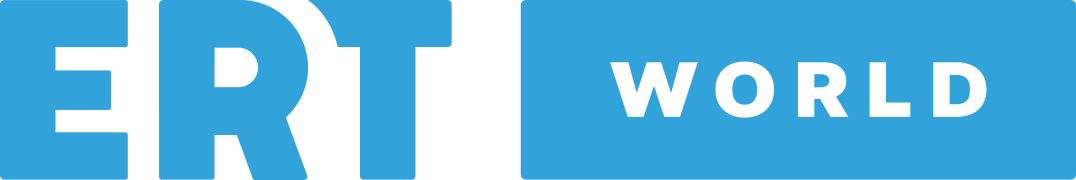 